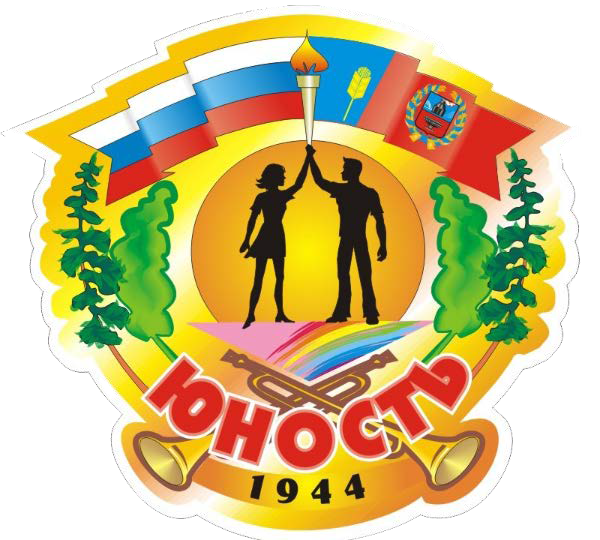 Краевое государственное бюджетное учреждение           «Детский лагерь отдыха «Юность» предлагает оздоровительный отдых для детей в возрасте от 7 до 16 лет!Детский лагерь "Юность" расположен в одном из самых уютных мест Алтайского края, в экологически чистой зоне в сосновом бору на берегу живописного  озера Горькое, в 49 км от г.Рубцовска. Старейший и крупнейший на Алтае детский лагерь имеет свои традиции и историю. В то же время «Юность» отличает современный подход к организации отдыха, а богатая инфраструктура и прекрасная материально-техническая база делает проживание максимально комфортным. «Юность» по праву называют четвертым по величине лагерем России, не только по территории 25 га, но и по размаху и значимости проводимых здесь мероприятий.«Юность» - это:20 комфортабельных корпусов на 840 мест, в каждом корпусе 4 спальни на 7-8 мест, холл, верандная зона.Современная, уютная столовая с новой мебелью 6-ти разовое питание, насыщенное витаминами и всеми не обходимыми элементами для поддержания активного здорового образа жизни Ваших детей.Два бассейна с пресной водой, оснащенные системой очистки и системой автоматического дозирования.Концертный зал на 1000 мест, на базе которого действует более 10 творческих студий, кружков и проводятся мастер-классы. Здесь, каждому ребенку будет предоставлена возможность реализовать свой потенциал и научиться чему-то новому.Для интеллектуального развития школьников оборудован: компьютерный класс, библиотека имеется своя редакция детской газеты, детского радиоиканала ЮностьTV.План графика смен и цены путевкиРазмер разового софинансирования в загородный лагерь отдыха детей и их оздоровления из средств краевого бюджета:В условиях ДЛО «Юность» есть все необходимое для оздоровления и восстановления организма. Уникальные природные условия благоприятно  влияют на организм. Местная озерная вода знаменита тем, что близка по своему составу к морской и способствует оздоровлению органов опорно-двигательной системы. Целебные свойства имеет и грязь озера Горькое, она используется при лечении кожных заболеваний, опорно-двигательного аппарата и нервной системы. А чистый хвойный воздух оказывает благотворное влияние на органы дыхания.Под руководством опытных тренеров дети занимаются в спортивных секциях на волейбольной, баскетбольной площадках, футбольном поле, тренажерном, бильярдных залах, теннисных верандах, военно-спортивной полосе препятствий, беговой легкоатлетической дорожке, скалодроме.Возможности современной «Юности» - это максимальный комфорт, высочайший уровень предоставляемых услуг, медицинского оборудования, а также интереснейшие педагогические программы и содержательные проекты.Наши путевки могут помочь оздоровить детей работников Ваших предприятий, также могут стать наградой особо отличившимся сотрудникам.Дополнительная информация о ДЛО «Юность», условиях пребывания и необходимых документах размещается на официальном сайте: lageryunost.ruПозвоните нам сейчас и мы ответим на интересующие вас вопросы:4-61-22, 8-906-941-07-99!КГБУ «ДЛО «Юность»ИНН/КПП 2239002498/ 223901001	ИНН 2239002498Алтайский край, г.Рубцовск, пр-т Рубцовский, 23-163, 6582008 (385 57) 4-61-22e-mail: lager-yunost@mail.ruInstagram: my_lager_yunost	КПП223901001№ сезона ПериодЦена путевки (руб.)без учета размера софинансирования1 сезон07.06.2022-20.06.202223 5762 сезон24.06.2022 - 07.07.202223 5763 сезон11.07.2022 – 24.07.202223 5764 сезон08.08.2022 – 21.08.202223 576Граждан, проживающих на территории Алтайского края и воспитывающих детей школьного возраста до 15 лет (включительно)9000 руб.Дополнительно для граждан, проживающих на территории Алтайского края и воспитывающих детей школьного возраста до  лет (включительно) являющихся сотрудниками органов государственной власти Алтайского края и краевых государственных учреждений5900 руб.